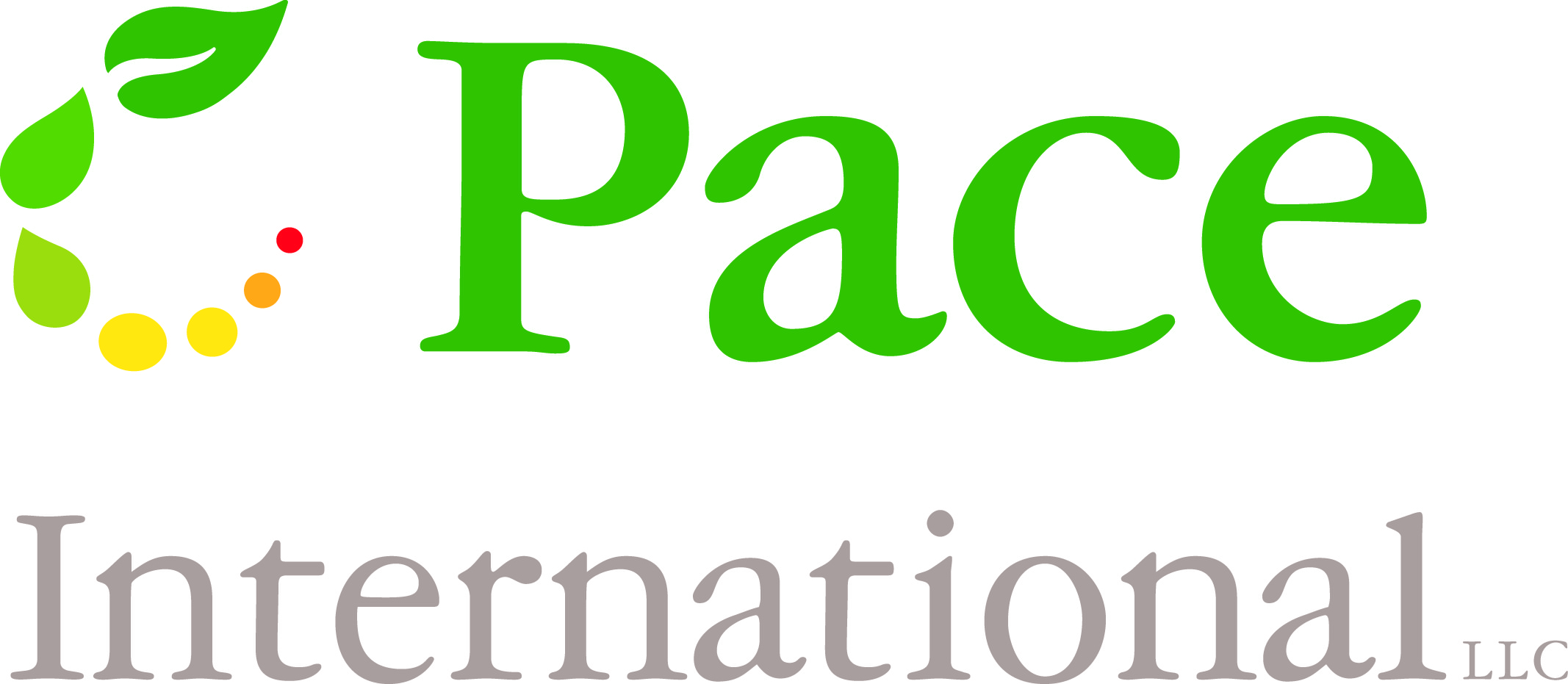 Job OpeningFormulations Lab TechnicianGeneral Description:Provides support to formulations scientists.  Principal ResponsibilitiesConduct research or assist in the conduct of research, including the collection of information and analysis of samples.Conduct product-performance and compatibility studies.Measure or weigh compounds and solutions for use in testing.Analyze experimental data and interpret results; write reports and summaries of findings.Keep detailed logs of all work-related activities.Use computers, computer-interfaced equipment, robotics or high-technology industrial applications to perform work duties.Set up, adjust, calibrate, clean, maintain, and troubleshoot laboratory and field equipment.Clean, maintain, and prepare supplies and work areas.Qualifications/Education/ExperienceB.S. in chemistry preferred.  AA in chemistry will be considered.  Working knowledge of general laboratory techniques.Strong technical background and familiarity with GC, HPLC, spectrometry and other standard chemical analysis techniques.Strong technical background and familiarity with emulsion and/or surface chemistry is desired.On-the-job training will be provided; previous laboratory experience is desirable but not required.  Strong working knowledge of standard office computer programs including Excel, Word, and PowerPoint. Ability to learn new techniques and instrumentation.Solid and positive inter-personal communication skills.Ability to prioritize Good spoken and written English. Solid mathematical skills required.Problem-solving abilities are essential.Physically fit to perform duties; medically qualified to wear a respirator.Apply at:   https://www.paceint.com/career/